Приложение к карте оценки степени дифференциации обучения слабоуспевающих обучающихся 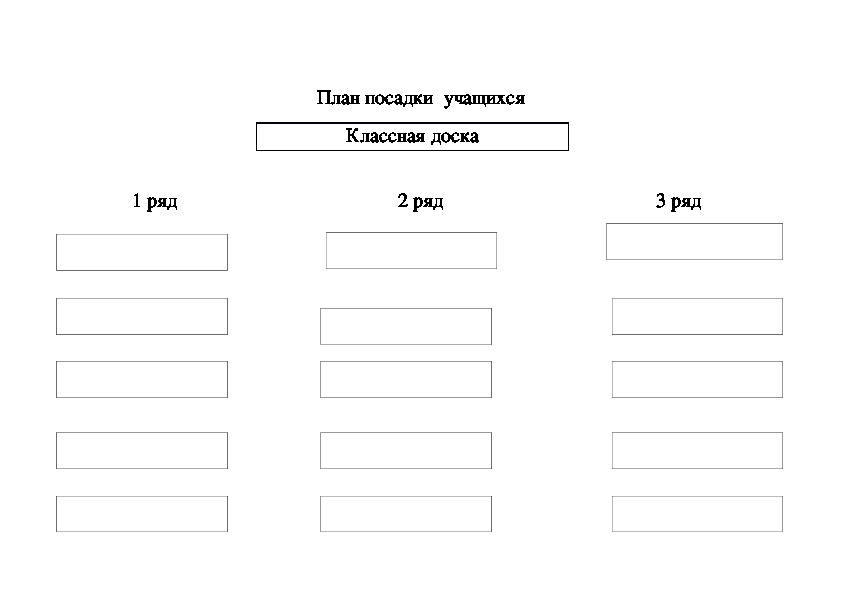 ИнструкцияВ плане посадки учащихся необходимо каждому ученику в классе присвоить порядковый номер: 1, 2, 3 и т.д.В круг обвести цифры, обозначающие слабоуспевающих учащихся в классе (не более 5-6 человек).В карте наблюдения указать номера слабоуспевающих учеников, за которыми будет проходить наблюдение на уроке (например: «ученик 8»)Плюсом в строке наблюдения делаются пометки, каждый раз подтверждающий соответствующий факт взаимодействия учителя с тем или иным слабоуспевающим учащимся. Минус ставится в строке наблюдения каждый раз, когда взаимодействие учителя с тем или иным слабоуспевающим учащимся носит явно выраженный противоположенный характер.Оформляются выводы по результатам наблюдения и рекомендации для педагога.По результатам проведенного наблюдения, эксперт-аналитик заполняет карту оценки степени дифференциации обучения слабоуспевающих обучающихся Карта наблюденияВыводы п проведённому наблюдению: ______________________________________________________________________________________________________________________________________________________________________________________________________________________________________________________________________________________________________________________________________________Рекомендации для педагога:_________________________________________________________________________________________________________________________________________________________________________________________________________________________________________________________________________________________________________________________________________________________________________________Эксперт-аналитик __________________________ (_________________________________________)Дата: ________________________________________________________________№Ученик  УченикУченикУченикУченикУченик1.Уважительное отношение к учащимся, доброжелательность2.Рассадка слабоуспевающих учащихся в зоне «вытянутой руки»3.Принимающая и корректирующая обратная связь4.Психологическая поддержка слабоуспевающих5.Дистанция общения с обучающимися6.Установление физического (тактильного)  контакта с обучающимися7.Принятие чувств, сопереживание8.Предоставляет время подумать, прежде, чем дать ответ9.Внимание к личному опыту учеников10.Внимательное слушание11.Разноуровневые задания на уроке12.Дифференцированные домашние задания13.Мотивирование учебно-познавательной деятельности школьников14.Специально продуманная и заранее подготовленная адресная помощь слабоуспевающим учащимся 15.Помощь при выполнении заданий со стороны учителя16.Организация парной  работы (помощь одноклассника слабоуспевающему учащемуся)17.Помощь при выполнении заданий через предоставление дополнительной информации из различных источников18.Помощь школьникам в овладении умением учиться через применение формирующего оценивания19.Стимулирование мышления с помощью вопросов20Развивающий характер обучения(задания даются в зоне ближайшего развития)